PROYECTO DE CENTRO: “DÍA DE SAN GABRIEL”JUSTIFICACIÓNSe propone la celebración del día de San Gabriel como  Proyecto  Pedagógico de Centro. Dicho evento tendrá lugar el mes de septiembre y estarán implicadas todas las etapas educativas y aulas abiertas especializadas.La celebración del día del centro pretende ser  un estímulo motivador para el alumnado mediante el cual se fomentan el conocimiento y la sensibilización hacia las personas con discapacidad, al mismo tiempo que se trabajan de forma cooperativa contenidos curriculares de cada una  de las respectivas etapas educativas.El fin principal  del Proyecto se circunscribe a generar en nuestro alumnado el valor de la sensibilización hacia las personas con discapacidad y de forma más concreta hacia aquellas que presentan TEA. A través del conocimiento y las experiencias vivenciales con el alumnado autista, seremos capaces  desde el ámbito escolar, de fomentar en nuestros niños  actitudes positivas de respeto, comprensión, empatía,  apoyo y cooperación. Haciendo de nuestro centro una  escuela inclusiva, en la cual todos somos una pieza indispensable  de la misma.OBJETIVOS GENERALES DEL DÍA DE SAN GABRIELConocer el origen de la puesta en marcha del centro y los principios en los que se sustenta el Proyecto Educativo.Fomentar la inclusión del alumnado con necesidades educativas especiales.Trabajar  la sensibilización del alumnado  hacia la discapacidad, potenciando la igualdad, el respeto  y la tolerancia.Fomentar la creatividad del alumnado.Potenciar estrategias de planificación.Fomentar el gusto por el trabajo cooperativo, propiciando así un mayor sentimiento de pertenencia al centro educativo.Participar de forma activa en el diseño y creación de carteles, vallas publicitarias, dibujos, folletos, redacciones, etc.Potenciar en el alumnado, la capacidad de expresión oral y escrita.EL DÍA DE SAN GABRIEL, CONTRIBUYE ESPECIALMENTE A LA ADQUISICIÓN  DE LOS SIGUIENTES OBJETIVOS DE LA ETAPA DE INFANTILDesarrollar sus capacidades afectivas y construir su propia identidad formándose una imagen ajustada y positiva de sí mismo.Relacionarse con los demás y adquirir progresivamente pautas elementales de convivencia y relación social, así como ejercitarse en la resolución pacífica de conflictos.EL DÍA DE SAN GABRIEL, CONTRIBUYE ESPECIALMENTE A LA ADQUISICIÓN  DE LOS SIGUIENTES OBJETIVOS DE LA ETAPA DE PRIMARIA  según el Art. 7 Real Decreto 126/2014, de 28 de febrero.Conocer y apreciar los valores y las normas de convivencia, aprender a obrar de acuerdo con ellas, prepararse para el ejercicio activo de la ciudadanía y respetar los derechos humanos, así como el pluralismo propio de una sociedad democrática.Desarrollar hábitos de trabajo individual y de equipo, de esfuerzo y de responsabilidad en el estudio, así como actitudes de confianza en sí mismo, sentido crítico, iniciativa personal, curiosidad, interés y creatividad en el aprendizaje, y espíritu emprendedor.Conocer, comprender y respetar las diferentes culturas y las diferencias entre las personas, la igualdad de derechos y oportunidades de hombres y mujeres y la no discriminación de personas con discapacidad.Desarrollar sus capacidades afectivas en todos los ámbitos de la personalidad y en sus relaciones con los demás, así como una actitud contraria a la violencia, a los prejuicios de cualquier tipo y a los estereotipos sexistas.EL DÍA DE SAN GABRIEL, CONTRIBUYE ESPECIALMENTE A LA ADQUISICIÓN  DE LOS SIGUIENTES OBJETIVOS DE LA ETAPA DE SECUNDARIA. Según art 11 del Real Decreto 1105/2014, de 26 de diciembreAsumir responsablemente sus deberes, conocer y ejercer sus derechos en el respeto a los demás, practicar la tolerancia, la cooperación y la solidaridad entre las personas y grupos, ejercitarse en el diálogo afianzando los derechos humanos Desarrollar y consolidar hábitos de disciplina, estudio y trabajo individual y en equipo como condición necesaria para una realización eficaz de las tareas del aprendizaje y como medio de desarrollo personal. Rechazar la discriminación de las personas por razón de sexo o por cualquier otra condición o circunstancia personal o social. Desarrollar destrezas básicas en la utilización de las fuentes de información para, con sentido crítico, adquirir nuevos conocimientos. Adquirir una preparación básica en el campo de las tecnologías, especialmente las de la información y la comunicación.CONTENIDOSLos contenidos curriculares que se abordan en la puesta en marcha y realización de las distintas actividades que se llevan a cabo antes del día de San Gabriel y durante el mismo,  se incluyen dentro de las Programaciones Docentes de las Etapas Educativas de Infantil, Primaria y Secundaria, respectivamente. Así, los profesores encargados del Proyecto, adecuarán el trabajo a realizar por el alumnado en función del ciclo y curso en el que estén escolarizados  y del nivel de competencia curricular de cada uno de ellos, ciñéndose en todo momento a la normativa curricular vigente.METODOLOGÍASe pretende ante todo que el Día de San Gabriel  sea un instrumento desde el cual trabajar las áreas curriculares y transversales de la educación. Haciendo especial hincapié en una educación inclusiva, en la que todos los miembros de la comunidad educativa sean parte activa e importante de la misma.El   trabajo cooperativo se convierte en  uno de los pilares básicos. Es importante que los alumnos sean capaces de expresarse libremente y  consensuar de forma respetuosa los pasos y objetivos  a seguir.Incorporaremos  la metodología de los proyectos de trabajo  como método para desarrollar un aprendizaje más autónomo y significativo  en los alumnos. Cada aula desarrollará un proyecto que a su vez formará parte del proyecto común de centro. Incluiremos  el uso integrado y significativo de las TIC en el proceso. A continuación se enumeran las  propuestas de subproyectos para los distintos cursos:INFANTIL 3 AÑOS Y AULA ABIERTA: “CONOZCO MI COLEGIO”INFANTIL 4 AÑOS Y AULA ABIERTA: “EL NOMBRE DE GABRIEL”INFANTIL 5 AÑOS Y AULA ABIERTA: “IGUALES PERO DIFERENTES”1º EP Y AULA ABIERTA: “ NUESTRO LEMA, CARTEL DE LA FIESTA”2º EP Y AULA ABIERTA: “AQUÍ JUGAMOS TODOS”3º EP Y AULA ABIERTA: “EXISTEN MUCHAS FORMAS DE COMUNICARNOS”4º EP Y AULA ABIERTA: “ME PONGO EN TU PIEL”5º EP Y AULA ABIERTA: “CONOZCO LAS AULAS ABIERTAS. MAQUETAS Y PLANOS”6º EP Y AULA ABIERTA: “PICTOGRAMAS. FOLLETO DEL PROGRAMA DE LA FIESTA”1º ESO Y AULA ABIERTA: “APADRINAMOS COMPAÑEROS”2º ESO Y AULA ABIERTA: “CONCURSO DIBUJO, EXPERIENCIAS EN EL COLEGIO”3º ESO Y AULA ABIERTA: “REDACCIONES SOBRE EL CENTRO Y NOTICIAS”4º ESO Y AULA ABIERTA: “REPORTEROS POR UN DÍA”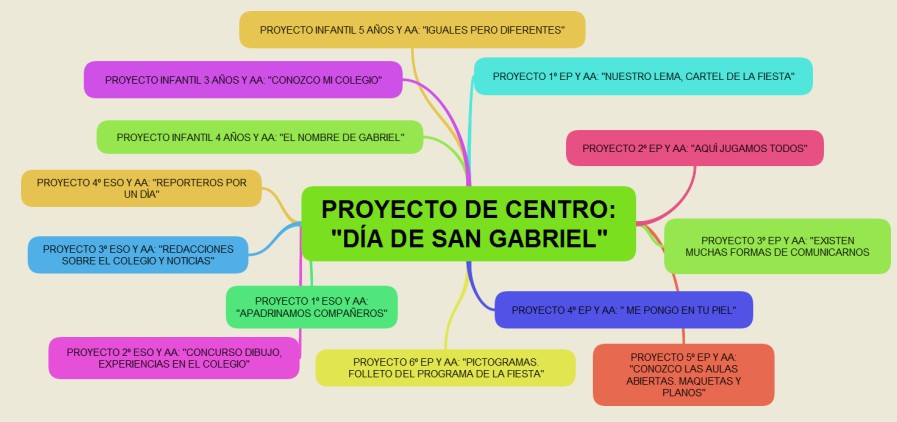 Por último, indicar la importancia de generar motivación hacia la celebración de este día y mantener un ambiente propicio de trabajo, favoreciendo organizaciones diferentes del espacio y el tiempo.El desarrollo didáctico  de los subproyectos, formará parte de  la programación de aula de cada uno de los cursos en todas las etapas educativas. A continuación se expone el desarrollo de las actividades por niveles educativos:PROYECTO INFANTIL 3 AÑOS Y AA: “CONOZCO MI COLEGIO”Aplicación del periodo de adaptación de los alumnos de 3 años (enseñándoles  las diferentes dependencias, presentando al  profesorado, etc). Dentro de la dinámica del proyecto,  los alumnos aprenderán las reglas del juego (adaptado a todos los niñ@s) que posteriormente realizarán el Día de San Gabriel.PROYECTO INFANTIL 4 AÑOS Y AA: “EL NOMBRE DE GABRIEL”Proyecto de investigación sobre el nombre de nuestro centro (por qué se llama así, a quién pertenece el nombre, etc).Dentro de la dinámica del proyecto,  los alumnos aprenderán las reglas del juego (adaptado a todos los niñ@s) que posteriormente realizarán el Día de San Gabriel.PROYECTO 5 AÑOS Y AA: IGUALES PERO DIFERENTES”Con este proyecto pretendemos fomentar valores como el respeto a las diferencias y la tolerancia, dentro del desarrollo del mismo se pueden trabajar dinámicas de conocimiento y sensibilización hacia las distintas discapacidades haciendo hincapié en el enriquecimiento mutuo  que supone esta convivencia.Dentro de la dinámica del proyecto,  los alumnos aprenderán las reglas del juego (adaptado a todos los niñ@s) que posteriormente realizarán el Día de San Gabriel.PROYECTO 1º EP Y AA: “NUESTRO LEMA, EL CARTEL DE LA FIESTA”Dinámica de invención de un lema que refleje el carácter inclusivo del colegio y posterior elaboración  del cartel anunciador del evento.Dentro de la dinámica del proyecto,  los alumnos aprenderán las reglas del juego (adaptado a todos los niñ@s) que posteriormente realizarán el Día de San Gabriel.PROYECTO DE 2º EP Y AA: “AQUÍ JUGAMOS TODOS”Proyecto sobre juego inclusivo en el que serán los mismos alumnos los encargados de investigar, inventar  y seleccionar distintos tipos de juegos en los en los que puedan participar todos los niñ@s Dentro de la dinámica del proyecto,  los alumnos aprenderán las reglas del juego (adaptado a todos los niñ@s) que posteriormente realizarán el Día de San Gabriel.PROYECTO 3º EP Y AA: “EXISTEN MUCHAS FORMAS DE COMUNICARNOS”Proyecto de investigación sobre los distintos sistemas aumentativos/alternativos de comunicación en los TEA.(conversaciones a través de PECs, pictografías de las reglas de los juegos, etc)Dentro de la dinámica del proyecto,  los alumnos aprenderán las reglas del juego (adaptado a todos los niñ@s) que posteriormente realizarán el Día de San Gabriel.PROYECTO 4º EP Y AA: “ME PONGO EN TU PIEL”Proyecto de investigación sobre el mapa sensorial (elaboración de mapas sensoriales, dinámicas de estimulación sensorial)Dentro de la dinámica del proyecto,  los alumnos aprenderán las reglas del juego (adaptado a todos los niñ@s) que posteriormente realizarán el Día de San Gabriel.PROYECTO 5º EP Y AA: “CONOZCO LAS AULAS ABIERTAS. MAQUETAS Y PLANOS”Proyecto de investigación en el los alumnos se integrarán en la dinámica organizativa de las Aulas Abiertas a la vez que  trabajan la realización de planos, medidas y maquetas de las mismas.Dentro de la dinámica del proyecto,  los alumnos aprenderán las reglas del juego (adaptado a todos los niñ@s) que posteriormente realizarán el Día de San Gabriel.PROYECTO 6º EP Y AA: “PICTOGRAMAS. FOLLETO DEL PROGRAMA DE LA FIESTA”Proyecto sobre el uso de la pictografía en los TEA y el desarrollo del folleto con el programa de la fiesta del Día de San Gabriel.Dentro de la dinámica del proyecto,  los alumnos aprenderán las reglas del juego (adaptado a todos los niñ@s) que posteriormente realizarán el Día de San Gabriel.PROYECTO 1º ESO Y AA: “APADRINAMOS COMPAÑEROS”Proyecto de trabajo centrado en  la figura del alumno tutor. La función del alumno tutor abarca el acompañamiento, ayuda y guía durante un curso escolarPROYECTO 2º ESO Y AA: “CONCURSO DE DIBUJO.: EXPERIENCIAS EN EL COLEGIO”PROYECTO 3º ESO Y AA: “REDACCIONES SOBRE EL COLEGIO Y NOTICIAS”PROYECTO 4º ESO Y AA: “REPORTEROS POR UN DÍA”Los alumnos de 4º de ESO realizarán diferentes actividades como reporteros de la Revista Escolar:FotografíasEntrevistasReportajesRedacción de noticiasEn toda la etapa de Infantil se visionará un capítulo de “Caillou” en el cual se explica cómo se siente un niño con autismo.Como actividad general en toda la etapa de Secundaria se  visualizará  en días previos en horario de tutoría el corto “El sueño de Pedro”.  Realizando un análisis y puesta en común en clase tras el visionado.Los alumnos de las Aulas Abiertas, además de su participación en las actividades de las aulas de referencia, elaborarán de forma conjunta un puzle tamaño mural con el símbolo del autismo.